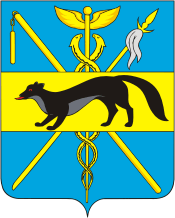 АДМИНИСТРАЦИЯБОГУЧАРСКОГО МУНИЦИПАЛЬНОГО РАЙОНАВОРОНЕЖСКОЙ ОБЛАСТИПОСТАНОВЛЕНИЕот «24» января 2019 г. № 23г. БогучарО внесении изменений в постановление администрации Богучарского муниципального района Воронежской области от 02.09.2015 № 461 «Об утверждении административного регламента по предоставлению муниципальной услуги «Утверждение и выдача схем расположения земельных участков на кадастровом плане территории»В соответствии с Федеральными законами от 06.10.2003 № 131-ФЗ «Об общих принципах организации местного самоуправления в Российской Федерации», от 27.07.2010 № 210-ФЗ «Об организации предоставления государственных и муниципальных услуг», постановлением администрации Богучарского муниципального района Воронежской области от 22.04.2015 № 254 «О порядке разработки и утверждения административных регламентов предоставления муниципальных услуг», Уставом Богучарского муниципального района, администрации Богучарского муниципального районаПОСТАНОВЛЯЕТ:1. Внести в постановление администрации Богучарского муниципального района Воронежской области от 02.09.2015 № 461 «Об утверждении административного регламента по предоставлению муниципальной услуги «Утверждение и выдача схем расположения земельных участков на кадастровом плане территории» следующие изменения:1.1. Первый абзац подпункта 2.4.1. пункта 2.4. раздела 2 изложить в новой редакции:«В случае раздела земельного участка, который находится в муниципальной собственности (государственная собственность на который не разграничена) и предоставлен на праве постоянного (бессрочного) пользования, аренды или безвозмездного пользования срок предоставления муниципальной услуги не должен превышать 14 дней со дня поступления от заявителя заявления об утверждении схемы расположения земельного участка или земельных участков на кадастровом плане территории».1.2. Первый абзац подпункта 2.4.2. пункта 2.4. раздела 2 изложить в новой редакции:«В случае образования земельного участка для его продажи или предоставления в аренду путем проведения аукциона срок предоставления муниципальной услуги не должен превышать 14 дней со дня поступления от заявителя заявления об утверждении схемы расположения земельного участка или земельных участков на кадастровом плане территории.».1.3. Подпункт 3.3.10 пункта 3.3. раздела 3 изложить в новой редакции:«Максимальный срок исполнения административной процедуры:- в случае раздела земельного участка, который находится в муниципальной собственности (государственная собственность на который не разграничена) и предоставлен на праве постоянного (бессрочного) пользования, аренды или безвозмездного пользования -14 календарных дней;- в случае образования земельного участка для его продажи или предоставления в аренду путем проведения аукциона – 14 календарных дней.».1.4. Подпункт 3.4.3. пункта 3.4.3. пункта 3.4. раздела 3 изложить в новой редакции:«Максимальный срок исполнения административной процедуры:- в случае раздела земельного участка, который находится в муниципальной собственности (государственная собственность на который не разграничена) и предоставлен на праве постоянного (бессрочного) пользования, аренды или безвозмездного пользования -14 календарных дней;- в случае образования земельного участка для его продажи или предоставления в аренду путем проведения аукциона – 14 календарных дней.».2. Контроль за исполнение настоящего постановления возложить на заместителя главы администрации Богучарского муниципального района Кожанова А.Ю.Глава Богучарского муниципального районаВ.В. Кузнецов